          Седмично разпределение             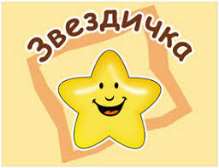 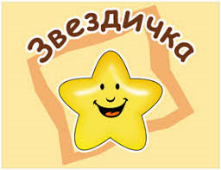 На четвърта група „ЗВЕЗДИЧКА“За учебната 2023/2024 година   Изготвил:                                                                                                                                                          Утвърдил:   Станка Костадинова –  учител                                                                                                                 Сребра Славкова - Директор   Петя Радева –старши  учител          ПОНЕДЕЛНИКВТОРНИК СРЯДАЧЕТВЪРТЪКПЕТЪКБългарски език и литератураМатематикаБългарски език и литератураМатематикаОколен святОколен святФизическа култураМузикаКонструиране и технологииБългарски език и литератураМузикаИзобразително изкуствоФизическа култураследобедследобедследобедследобедследобедКонструиране и технологииБългарски език и литератураМатематикаИзобразително изкуствоФизическа култура